StandardprofilerHydro Extrusion Denmark A/S har et bredt udvalg af standardprofiler, der omfatter mere end 1300 værktøjer. Mange af disse profiler lagerføres hos vor samarbejdspartner, Metalcentret. Dette vil endvidere fremgå af de enkelte oversigter, hvor der ud for profilnummeret i givet fald er angivet en *.Såfremt der ønskes profiler, der ligger udenfor vort program over standardprofiler, er De velkommen til at kontakte os. 

Der tages forbehold for eventuelle trykfejl. Ved bestilling af standardprofiler skal der rekvireres en profiltegning fra Hydro Extrusion Denmark A/S, så det tilsikres, at dimensioner og tolerancer er som forventet.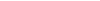 StandardprofileHydro Extrusion Denmark A/S hat ein breites Sortiment von Standardprofilen, das mehr als 1300 Werkzeuge beinhaltet. Unser Kooperationspartner Metalcentret hat viele dieser Profile auf Lager. Dies wird auch aus den Übersichten, wo die Profilnummer mit einem * angegeben ist, hervorgehen.

Wenn Sie Profile wünschen, die nicht in unserem Sortiment zu finden sind, hören wir gern von Ihnen.Evtl. Druckfehler vorbehalten. Bei der Bestellung von Standard Profilen muß eine Profilzeichnung bei Hydro Extrusion Denmark A/S angefordert werden, um zusichern zu können, daß die Dimensionen und Toleranzen den Erwartungen entsprechen.Standard profiles Hydro Extrusion Denmark A/S offers a wide selection of standard profiles that includes more than 1300 dies. Our partner, Metalcentret, has a lot of these profiles on stock. Furthermore, this appears from the individual surveys where the profile number in that case is marked with a *.If you require profiles not included in our selection of standard profiles, please contact us.Any misprints excepted. When ordering standard profiles a profile drawing must be ordered at Hydro Extrusion Denmark A/S, to guarantee that dimensions and tolerances are as expected.

Hydro Extrusion Denmark A/S   ·   Bygmestervej 7   ·   DK-6270 Tønder   ·   www.hydro.com   ·   sales.dk@hydro.comIndhold / Contents / InhaltKlik på den ønskede kategoriChoose the desired categoryWählen Sie bitte die gewünschte KategorieHydro Extrusion Denmark A/S   ·   Bygmestervej 7   ·   DK-6270 Tønder   ·   www.hydro.com   · sales.dk@hydro.comRundstænger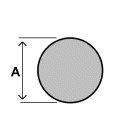 Round RodsRundstangenSekskant Profiler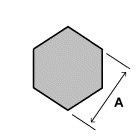 Hexagan BarsSechseck ProfileU-Profiler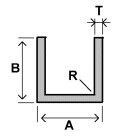 U-ChannelsU-ProfileU-ProfilerU-ChannelsU-Profile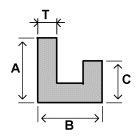 L-ProfilerL-SectionsL-ProfileHatte Profiler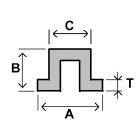 Top Hat SectionsHut ProfileLigebenede Vinkler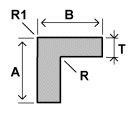 Equal AngelsGleichschenklige WinkelLigebenede VinklerEqual AngelsGleichschenklige WinkelUligebenede Vinkler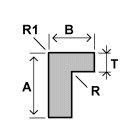 Unequal AngelsUngleichschenklige WinkelUligebenede VinklerUnequal AngelsUngleichschenklige WinkelH-Profiler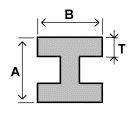 H-SectionsH-ProfileHalvrunde Profiler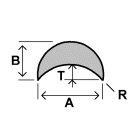 Half-Round MouldingsHalb-Rund ProfileSystem Profiler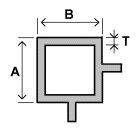 System SectionsSystem ProfileLigebenede T-Profiler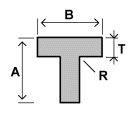 Equal T-SectionsGleichschenklige T-ProfileUligebenede T-Profiler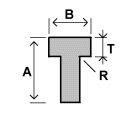 Unequal T-SectionsUngleichschenklige T-ProfileZ-Profiler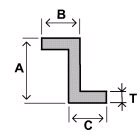 Z-SectionsZ-ProfileZ-Profiler (Special)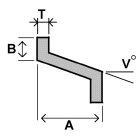 Z-Sections (Special)Z-Profile (Spezial)h-Profiler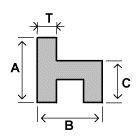 h-Sections h-ProfileC-Profiler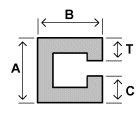 ChannelsC-Profile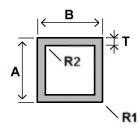 Firkantstænger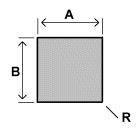 Square BarsViereck-StangenW-Profiler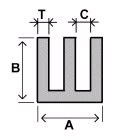 W-SectionsW-Profile	Dansk	EnglishDeutschRunde RørRound TubesRundrohreRundstængerRound RodsRundstangenSekskant ProfilerHexagan BarsSechseck ProfileU-ProfilerU-ChannelsU-ProfileL-ProfilerL-SectionsL-ProfileHatte ProfilerTop Hat SectionsHut ProfileLigebenede VinklerEqual AngelsGleichschenklige WinkelUligebenede VinklerUnequal AngelsUngleichschenklige WinkelH-ProfilerH-SectionsH-ProfileHalvrunde ProfilerHalf-Round MouldingsHalb-Rund ProfileSystem ProfilerSystem SectionsSystem ProfileLigebenede T-ProfilerEqual T-SectionsGleichschenklige T-ProfileUligebenede T-ProfilerUnequal T-SectionsUngleichschenklige T-ProfileZ-ProfilerZ-SectionsZ-ProfileZ-Profiler (Special)Z-Sections (Special)Z-Profile (Spezial)h-Profilerh-Sectionsh-ProfileC-ProfilerChannelsC-ProfileFirkantrørRectangular TubesViereck RohreFirkantstængerSquare BarsViereck-StangenFladskinnerFlat BarsFlachschienenW-ProfilerW-SectionsW-ProfileVarenummerArticleWarennummerA (mm.)T (mm.)Text  Gram/m.  Perimeter  Abwicklung *XRR310210,001,007631*XRR310410,001,5010831*XRR310610,003,0017831*XRR310312,001,009338*XRR310112,001,5013438*XRR312912,002,0017038*XRR313312,003,0022938*XRR313013,001,5014641*XRR314214,001,0011044*XRR314014,003,0028044XRR316414,902,20Spec.23347*XRR311515,001,0011947*XRR311915,001,5017247*XRR311615,002,0022147*XRR312615,003,0030547*XRR314516,001,0012750*XRR314816,002,0023850*XRR315316,003,0033150*XRR315016,201,50Spec.18651*XRR311718,001,00Spec.14457*XRR312518,001,5021057*XRR312418,002,0027157*XRR315618,002,5032957XRR311819,000,9014260*XRR316019,001,2018160*XRR312119,001,5022360*XRR315819,002,0028860*XRR315719,003,0040760*XRR312320,001,0016163*XRR320020,002,0030563*XRR320320,003,0043363*XRR320822,001,0017869XRR322022,001,25Spec.22069*XRR321822,001,5026169XRR320122,001,50Spec.26169*XRR321722,002,0033969*XRR322122,003,0048369XRR321923,301,20Spec.21673*XRR322424,002,0037375*XRR322525,001,0020479XRR322725,001,2024279*XRR325025,002,0039079*XRR325325,002,5047779*XRR325225,003,0056079*XRR325825,005,0084879XRR325125,301,50Spec.30279XRR325625,401,60Spec.32980VarenummerArticleWarennummerA (mm.)T (mm.)Text  Gram/m.  Perimeter  Abwicklung XRR326125,406,0098780XRR326326,004,0074682*XRR326528,001,5033788*XRR326228,003,0063688XRR326728,0010,001.54489*XRR331730,001,0024694*XRR330130,001,5036394*XRR330230,002,0047594*XRR331830,002,5058394*XRR330330,003,0068794*XRR330930,004,0088294*XRR330530,008,001.49394*XRR330631,001,5037597*XRR313132,001,50388101*XRR330732,002,00509101*XRR330832,002,50626101*XRR330432,003,50846101*XRR331233,003,00764104XRR333434,001,50414107*XRR335035,002,00560110*XRR335135,002,50689110*XRR336035,003,00814110*XRR335735,004,001.052110*XRR335235,005,001.272110*XRR335435,007,501.749110XRR336237,502,20Spec.673118XRR335638,001,20375119*XRR336538,002,00Spec.611119*XRR335338,003,00891119*XRR336638,501,20Spec.395121*XRR340140,001,50490126*XRR340040,002,00645126*XRR340840,003,00942126*XRR340740,005,001.484126*XRR340440,007,502.068126*XRR341140,0010,002.545126*XRR341042,002,00679132*XRR340642,003,00992132*XRR340542,003,501.143132*XRR341345,002,50901141*XRR341646,501,20Spec.480146*XRR342147,002,00763148*XRR340248,001,50592151*XRR340348,003,001.145151XRR348048,004,001.493151VarenummerArticleWarennummerA (mm.)T (mm.)Text  Gram/m.  Perimeter  Abwicklung *XRR341848,304,001.503152*XRR341950,001,50617157*XRR350850,002,00814157XRR351250,002,501.007157*XRR350950,003,001.196157*XRR351750,007,502.704157*XRR351550,0010,003.393157*XRR351950,0015,004.453157XRR350650,801,60Spec.680160*XRR351451,001,20Spec.527160XRR355555,004,70Spec.2.025173*XRR355655,005,002.121173*XRR357057,001,25Spec.591179XRR360160,002,501.219188*XRR360060,003,001.450188*XRR360460,004,001.900188*XRR360860,005,002.333188*XRR360260,0015,005.726188*XRR363563,501,20Spec.660200*XRR360965,002,501.325204*XRR366665,003,501.826204*XRR360765,0010,004.665204*XRR375770,003,001.705220*XRR375270,005,002.757220*XRR352270,0030,008.482220*XRR376275,001,50935236*XRR375575,002,501.537236*XRR376375,003,502.123236*XRR375675,0015,007.634236XRR375976,001,701.071239XRR376076,003,001.858239*XRR375376,202,00Spec.1.277239XRR376176,205,003.020239*XRR380180,002,001.323251*XRR332280,004,002.579251*XRR380480,005,003.181251*XRR380580,0015,008.270251*XRR352380,0020,0010.179251*XRR331485,002,501.749267*XRR382585,005,003.393267VarenummerArticleWarennummerA (mm.)T (mm.)Text  Gram/m.  Perimeter  Abwicklung *XRR380685,0010,006.362267*XRR389089,001,701.259280*XRR390490,0015,009.543283*XRR399595,002,501.962298*XRR399695,005,003.817298*XRR390195,0015,0010.179298*XRR4107100,005,004.029314*XRR4112100,0020,0013.572314*XRR4202102,001,701.446320*XRR4209102,004,003.325320*XRR4105105,002,502.174330XRR4106110,003,002.723346*XRR4210110,0010,008.482346*XRR4111115,002,502.386361*XRR4253120,002,502.492377*XRR4255125,003,003.021391*XRR4252125,004,004.105393*XRR4256127,001,801.912399*XRR4402140,005,005.726440*XRR4511153,002,503.191481VarenummerArticleWarennummerA (mm.)Gram/m.Perimeter Abwicklung*XRD31036,007619*XRD30558,0013625*XRD310212,0030538*XRD310914,0041644*XRD311515,0047747*XRD315116,0054350*XRD311019,0076660*XRD320020,0084863*XRD325125,001.32579*XRD330130,001.90994*XRD332032,002.171101*XRD335035,002.598110*XRD338038,003.062119*XRD340040,003.393126*XRD345045,004.296141*XRD345550,005.301157XRD345855,006,415173*XRD350060,007.634188VarenummerArticleWarennummerA (mm.)Gram/m.Perimeter AbwicklungXSK317016,0066058XSK320322,001.11175VarenummerArticleWarennummerA (mm.)B (mm.)T (mm.)R (radius)  Gram/m.  Perimeter  Abwicklung XUP30408,008,002,0010843*XUP305310,0010,002,0014055*XUP325711,0025,002,00308117*XUP309912,0012,002,0017367*XUP310914,0014,002,0020579*XUP314715,0010,002,0016765*XUP314915,0015,001,5017086*XUP315315,0015,002,0022185*XUP314815,0030,001,50292146*XUP315218,0018,002,00270103*XUP320220,0010,002,0019475XUP320120,0020,002,00302115*XUP320320,0020,002,00300114*XUP321520,0030,002,00410155*XUP320920,0040,002,00518195*XUP325925,0015,002,00275105*XUP325225,0025,002,00383145*XUP320725,0045,002,00599225*XUP331230,0020,002,00356135*XUP331530,0020,003,00518133*XUP331430,0030,002,000,50464174*XUP331630,0030,003,00680173*XUP331730,0050,003,001.004254XUP331334,6032,002,00511192*XUP321235,0020,002,00383145*XUP331835,0035,003,00802203*XUP321035,0055,002,00761285XUP341540,0025,002,000,20464175*XUP340940,0025,003,00680174*XUP341140,0030,003,00761193XUP341240,0035,001,50433216XUP340240,0040,003,00923233*XUP340840,0040,004,001.210231*XUP321140,0060,003,001.247313*XUP345345,0025,003,00721183*XUP345245,0045,002,00707265*XUP352650,0020,002,00464175*XUP350750,0025,004,00994191*XUP351050,0050,003,001.166293VarenummerArticleWarennummerA (mm.)B (mm.)T (mm.)R (radius)  Gram/m.  Perimeter  Abwicklung *XUP350350,0050,004,001.533290*XUP355055,0055,002,00869325*XUP355860,0030,004,001.209231XUP357060,0040,003,001.085273*XUP357460,0040,004,001.426271*XUP357660,0060,003,001.409353*XUP357570,0020,003,00842214XUP370470,0035,002,00734275*XUP370370,0040,004,001.534291*XUP370575,0025,002,000,50653247*XUP380380,0020,002,000,50626234*XUP380280,0040,004,001.641311*XUP380480,0040,005,002.025309*XUP380780,0060,005,000,502.564388*XUP390090,0020,002,00680255*XUP4501Spec.3.655547*XUP4001100,0040,004,001.858351*XUP4110110,0040,004,001.965371*XUP4202120,0040,005,000,502.564388*XUP4203120,0060,005,003.104468*XUP4204125,0050,005,002.907135*XUP4304130,0040,004,002.281411*XUP4404140,0040,003,001.733433*XUP4600140,0060,005,003.374508*XUP4003150,0050,005,003.240489*XUP4500150,0075,008,005,006.163578XUP4004153,0020,003,00Spec.1.113379*XUP4865180,0065,005,004.050609VarenummerArticleWarennummerA (mm.)B (mm.)C (mm.)T (mm.)  Gram/m.Perimeter  Abwicklung *XSU310216,008,006,002,0014055*XSU310318,0010,008,002,0017367*XSU310420,0012,0010,002,0020579*XSU310122,0014,0012,002,0023791*XSU310524,0016,0014,002,00270103VarenummerArticleWarennummerA (mm.)B (mm.)C (mm.)T (mm.)Gram/m.Perimeter  Abwicklung *XTH320424,0010,0011,001,5016683*XTH310245,0019,0020,002,00426160*XTH310355,0024,0025,002,00534200*XTH310465,0029,0030,002,00642240*XTH310594,0025,0034,002,00755282VarenummerArticleWarennummerA (mm.)B (mm.)T (mm.)R (Radius)R1 (Radius)Gram/m.Perimeter  Abwicklung *XLV311010,0010,003,0013840*XLV310810,0010,002,009739*XLV314815,0015,001,5011559*XLV314915,0015,002,0015159*XLV315715,0015,003,0021959*XLV320620,0020,001,5015679*XLV320020,0020,002,0020579*XLV320820,0020,002,000,502,5020278*XLV320120,0020,003,0029979*XLV325525,0025,001,5019699*XLV325625,0025,002,0025999*XLV325725,0025,003,0038099*XLV325825,0025,004,0049799*XLV325425,0025,005,0060799*XLV331530,0030,001,50237119*XLV330830,0030,002,000,50313119*XLV330930,0030,002,000,502,50310118*XLV331330,0030,003,00462119*XLV330730,0030,004,00605119XLV331231,7031,704,80761127*XLV340740,0040,002,00421159*XLV340240,0040,004,00821159*XLV340340,0040,005,001.012159*XLV341845,0045,002,00475179*XLV341145,0045,003,00704179*XLV352450,0050,002,00529199*XLV351450,0050,004,001.037199*XLV350950,0050,005,001.282199XLV350350,0050,006,006,001.523197*XLV351350,0050,006,001.523199*XLV352350,0050,002,85747199*XLV352550,0050,0010,000,500,502.428197*XLV360160,0060,002,00637240*XLV360460,0060,004,001.253239*XLV360860,0060,008,002.419239*XLV370170,0070,002,00745279*XLV370270,0070,007,002.514279*XLV375275,0075,005,001.957299*XLV375475,0075,008,003.067299*XLV375375,0075,0010,006,003.801297VarenummerArticleWarennummerA (mm.)B (mm.)T (mm.)R (Radius)R1 (Radius)Gram/m.Perimeter  Abwicklung *XLV380680,0080,006,002.495320*XLV393090,0090,003,00Spec.1.441357*XLV4100100,00100,0010,005.151397VarenummerArticleWarennummerA (mm.)B (mm.)T (mm.)R (radius)R1 (radius)Gram/m.Perimeter  Abwicklung *XUV315015,0010,002,0012449*XUV315420,0010,001,5011559*XUV315520,0010,002,0015159*XUV320120,0010,003,0021859*XUV320320,0015,002,0017869XUV325325,006,002,0015661*XUV324925,0010,002,0017869*XUV320925,0015,003,000,500,5029979XUV325225,0020,002,5028790*XUV330230,0010,002,0020579*XUV330930,0010,003,0029979*XUV321230,0010,004,0038979*XUV321330,0012,003,0031583*XUV330830,0015,001,5017689*XUV330730,0015,002,0023289*XUV330130,0020,002,0025999*XUV330530,0020,003,0038199*XUV331032,0017,002,0025497*XUV331235,0025,003,00462119*XUV310140,0015,002,00286109*XUV340640,0020,001,50238120*XUV340140,0020,002,00313119*XUV340940,0020,003,00461119*XUV340440,0030,003,00543139*XUV340842,0017,002,00308117*XUV345545,0020,002,00340129XUV345745,0030,002,00394149*XUV345945,0030,004,00767149*XUV351650,0020,002,00367139*XUV351750,0020,003,00542139*XUV350550,0025,002,00394149*XUV350950,0025,003,00583149*XUV350450,0025,005,00945149*XUV351050,0030,002,00421159*XUV352050,0030,003,00623159*XUV352150,0030,004,00821159XUV354450,0040,002,00475179*XUV352252,0017,002,00362137*XUV352455,0040,002,00502189*XUV360160,0015,002,00394149*XUV360560,0020,002,00421159VarenummerArticleWarennummerA (mm.)B (mm.)T (mm.)R (radius)R1 (radius)Gram/m.Perimeter  Abwicklung *XUV360360,0030,003,00705179*XUV360260,0040,003,00786199*XUV361060,0040,004,001.037199*XUV360460,0040,005,001.282199*XUV354660,0050,005,001.417219*XUV361562,0017,002,00413156*XUV365165,0050,006,001.766229*XUV370170,0020,003,00704179*XUV370470,0030,002,00529199XUV370370,0050,005,002,001.555238*XUV375475,0050,005,001.620249*XUV375375,0050,008,002.527249*XUV377980,0030,003,00867219*XUV380080,0040,003,00947239*XUV380180,0040,004,001.253239*XUV390190,0050,006,002.171280*XUV390290,0060,004,004,001.586298*XUV3940100,0040,004,001.469279*XUV4001100,0050,003,001.191300*XUV4007100,0050,005,001.957299*XUV4006100,0050,006,002.333299*XUV4003100,0050,008,004,003.076298*XUV4005100,0065,0010,005,001,004.199327XUV4004117,0017,002,00713267XUV4010117,0050,003,007,001.357331*XUV4014120,0060,005,002.362359*XUV4024130,0065,0010,005,001,005.009387XUV4023135,0025,003,000,500,501.271319XUV4040140,0040,004,001.901359XUV4022150,0075,009,5010,005.586446*XUV3941150,00100,008,005.227499VarenummerArticleWarennummerA (mm.)B (mm.)T (mm.)R (radius)Gram/m.Perimeter  Abwicklung *XHP31088,0014,002,0017367*XHP321010,0016,002,0020578*XHP320212,0018,002,0023891*XHP320113,5020,002,00268102*XHP321616,0022,002,00302114*XHP320318,0024,002,00335127*XHP322020,0036,002,002,00475173*XHP320422,0032,002,00443167*XHP320525,0028,002,00416157*XHP323030,0040,002,00572214VarenummerArticleWarennummerA (mm.)B (mm.)T (mm.)R (radius)Gram/m.Perimeter  Abwicklung *XHR311616,004,001,000,209635*XHR310120,005,001,5014044*XHR312525,005,002,000,4015653*XHR312730,004,001,5015262*XHR312630,005,602,300,2019763*XHR312840,005,002,0023982*XHR312950,006,002,50344103*XHR313060,006,002,50412122VarenummerArticleWarennummerA (mm.)B (mm.)T (mm.)Gram/m.Perimeter  Abwicklung *XSR310224,8024,801,80637177*XSR310324,8024,801,80540137*XSR310424,8024,801,8043098VarenummerArticleWarennummerA (mm.)B (mm.)T (mm.)R (radius)Gram/m.Perimeter  Abwicklung *XLT313215,0015,003,0021959*XLT330530,0030,003,00461119*XLT350550,0050,003,00785199*XLT360160,0060,003,000,947239*XLT360060,0060,006,001.847239*XLT380080,0080,008,003.283319VarenummerArticleWarennummerA (mm.)B (mm.)T (mm.)R (radius)Gram/m.Perimeter  Abwicklung *XUT310012,0015,002,0013553*XUT315315,0020,002,0017869*XUT330120,0030,003,0038099*XUT330330,0040,003,00543139VarenummerArticleWarennummerA (mm.)B (mm.)C (mm.)T (mm.)Gram/m.Perimeter  Abwicklung *XZP31057,0010,0015,002,0015159*XZP312015,0015,0020,002,0024895*XZP310320,0010,0020,002,0024895*XZP312420,0020,0030,002,00356135XZP310123,0023,0023,003,00510131*XZP312525,0025,0025,003,00559143*XZP310230,0030,0030,002,00464175*XZP310435,0015,0035,002,00437165*XZP312835,0040,0040,004,001.156222*XZP312640,0025,0025,003,00680173VarenummerArticleWarennummerA (mm.)B (mm.)T (mm.)V         (vinkel, angle, Winkel)Gram/m.Perimeter  Abwicklung *XSZ310140,0020,002,0018,000,424161VarenummerArticleWarennummer A (mm.)B (mm.)C (mm.)T (mm.)Gram/m.Perimeter  Abwicklung *XSH310615,008,008,502,0014858*XSH310520,0010,0011,002,0020077*XSH310125,0012,0013,502,0025196*XSH310230,0016,0016,002,00313119*XSH310335,0020,0018,502,00375142*XSH310440,0025,0021,002,00443167VarenummerArticleWarennummer A (mm.)B (mm.)T (mm.)C (mm.)Gram/m.Perimeter  Abwicklung *XCP310120,009,002,006,0022787*XCP312525,0010,002,007,00275105*XCP313030,0012,002,007,50329125*XCP313535,0020,002,008,00448169VarenummerArticleWarennummer A (mm.)B (mm.)T (mm.)R1 (radius)R2 (radius)Gram/m.Perimeter  Abwicklung *XFR311010,0010,001,009739*XFR314115,0015,001,0015159*XFR314515,0015,001,5021959*XFR315115,0015,002,0028160*XFR315216,0016,001,5023564*XFR313718,0012,001,0015160*XFR313518,0018,001,10Spec.18970*XFR321020,0010,001,501,5021657*XFR315320,0015,002,0033569*XFR320020,0020,001,5030079*XFR320120,0020,002,0038979*XFR320720,0020,003,5062479*XFR330424,0024,001,5036596*XFR325025,0015,002,0038980*XFR323025,0010,002,000,500,5033569*XFR325725,0025,001,502,000,5037297*XFR325225,0025,002,0049799*XFR325825,0025,003,0071399*XFR330930,0015,002,0044390*XFR330630,0020,002,0049799*XFR330730,0030,001,50462119*XFR330130,0030,002,00605119XFR325135,0025,002,004,00577113*XFR335435,0035,002,00713140XFR340440,0012,003,501,00848102*XFR341240,0015,002,00551109XFR341440,0015,004,002,000,501.007107*XFR341640,0020,002,00605119XFR341340,0020,003,00875120*XFR340940,0030,002,00713139XFR341040,0030,002,50877139*XFR340340,0040,002,00821159XFR341740,0040,002,003,00800155XFR340140,0040,002,504,001,50981153XFR340240,0040,002,501.013159*XFR340540,0040,003,001.199159*XFR340640,0040,004,001.555160*XFR345245,0015,002,00605119*XFR345645,0030,002,00767149*XFR345145,0045,002,00929179XFR341945,0045,004,001,001,001.771178*XFR345550,0015,001,50502130*XFR345750,0015,003,00956130VarenummerArticleWarennummer A (mm.)B (mm.)T (mm.)R1 (radius)R2 (radius)Gram/m.Perimeter  Abwicklung *XFR351250,0020,002,00713139*XFR351550,0025,002,00767149XFR352550,0025,003,000,500,501.118149*XFR350550,0030,002,001,001,00821158XFR351950,0030,002,503,000,50992155*XFR350850,0030,003,001.199160XFR350950,0040,002,501.148179*XFR350350,0040,003,001.361179*XFR351750,0050,002,001.037200*XFR352250,0050,003,001.523200*XFR351450,0050,004,001.987199*XFR352055,0055,002,001.145219*XFR360560,0020,002,00821160XFR362260,0025,002,000,500,50875169*XFR360660,0025,002,003,000,80969165*XFR361660,0030,002,001,00929180*XFR360360,0035,002,00983190*XFR361460,0040,002,003,001.018195XFR360760,0040,002,501.283199*XFR361860,0040,003,001.523200*XFR361160,0040,004,001.987200*XFR360960,0045,002,001.091210*XFR360460,0060,002,001.253239*XFR360260,0060,003,000,500,501.847239*XFR360860,0060,003,005,005,001.847231*XFR361360,0060,004,002.419239XFR354160,5050,505,002,002,002.727219*XFR360163,5063,503,30Spec.Spec.2.114253XFR361765,0045,002,501.227219*XFR370270,0020,002,500,501.147179*XFR370470,0025,004,000,501.879189*XFR370070,0040,003,001.685220*XFR370670,0050,002,001.253239*XFR370770,0070,002,001.469280*XFR370870,0070,004,002.851279XFR370575,0050,005,002,001,003.098247*XFR382080,0020,002,001.037200*XFR382580,0025,003,001.604210*XFR383080,0030,002,001.145220XFR384880,0040,002,501.552239*XFR384380,0040,003,001.847239*XFR385280,0040,003,003,001,001.828235VarenummerArticleWarennummer A (mm.)B (mm.)T (mm.)R1 (radius)R2 (radius)Gram/m.Perimeter  Abwicklung *XFR384180,0080,004,003.283320XFR384780,0080,005,006,001,003.969310*XFR401190,0030,003,001.847239*XFR401290,0090,003,002.819359*XFR4002100,0018,002,001.231235*XFR4000100,0025,003,001.928250*XFR4010100,0030,002,501.688260*XFR4009100,0040,002,502,002,001.823276*XFR4014100,0040,003,002.171279*XFR4003100,0040,004,002.851280*XFR4004100,0050,003,002.333299*XFR4001100,0050,004,003.067300*XFR4008100,0050,004,001,001,003.067298*XFR4103100,0060,006,004.795319*XFR4007100,00100,004,004.147399*XFR4101110,00110,004,004.579439*XFR3189120,0018,002,001.447276*XFR4210120,0050,004,003.499339*XFR4208120,0080,004,004.147400*XFR4209130,0065,004,004.039390*XFR4301140,0040,004,003.715360*XFR4402150,0050,003,003.143399*XFR4403150,0050,005,003,003,005.130399*XFR4601160,0030,004,003.931379XFR4650200,0040,004,000,300,305,011479VarenummerArticleWarennummer A (mm.)B (mm.)R (radius)Gram/m.Perimeter  Abwicklung XFK30088,008,0017331*XFK310010,0010,0027039*XFK310312,0012,0038948*XFK315015,0015,0060759XFK320120,0020,001,001.07878*XFK320522,0022,000,401.30787*XFK325025,0025,001.68799*XFK330130,0030,002.430119XFK340545,0045,005.467179XFK350050,0050,006.749199VarenummerArticleWarennummer A (mm.)B (mm.)R (radius)Gram/m.Perimeter  Abwicklung *XFL310210,002,005424*XFL310310,003,008125*XFL311210,005,0013529*XFL310410,006,0016232XFL310811,703,90Spec.12030*XFL311012,005,0016233*XFL311712,006,0019435*XFL311412,008,000,5025939*XFL311515,002,008133*XFL317115,003,0012135XFL312215,003,000,5012135*XFL312315,005,0020240*XFL312415,008,0032445*XFL312515,0010,0040549XFL316216,008,0034547XFL317817,404,0018842*XFL320020,002,0010843*XFL320520,003,0016246*XFL320320,005,0027050XFL320120,005,001,0026848*XFL320920,008,0043255*XFL320620,0010,0054060XFL321321,608,0046659XFL321422,002,0011947*XFL327225,002,0013553*XFL325025,003,0020555*XFL327025,004,0027057XFL321925,004,002,0026155*XFL325325,005,0033760XFL322425,005,001,0033558*XFL322125,006,0040561*XFL325525,0010,0067570*XFL327325,0015,001.01279*XFL327525,0020,000,401.35089XFL351925,0050,001,003.373148*XFL327729,7014,355,001.09380*XFL330230,002,0016263XFL331330,002,5020264*XFL331530,003,000,6024265*XFL330330,004,0032468*XFL330430,006,0048672*XFL330930,008,0064875*XFL330130,0010,0081080VarenummerArticleWarennummer A (mm.)B (mm.)R (radius)Gram/m.Perimeter  Abwicklung *XFL331430,0012,0097283XFL331834,408,0074384*XFL352335,002,001,0018873*XFL336635,0015,001.417100XFL337139,004,0042185*XFL341140,002,0021683*XFL340640,003,0032486*XFL340340,004,0043287*XFL340540,005,0054090*XFL341040,006,000,5064892*XFL341440,0010,001.080100*XFL341640,0012,001.296103*XFL340940,0020,002.160119XFL342341,007,002,0076693*XFL342045,003,0036496*XFL342545,004,0048698*XFL344645,005,0060799*XFL343145,006,00729102*XFL342745,008,00972105*XFL342845,0020,002.430129*XFL342945,0030,003.645149*XFL351850,002,00270104*XFL352050,003,00405106*XFL350550,004,00540107*XFL350950,005,00675109*XFL350350,006,00810112*XFL351050,008,001.080115*XFL351150,0010,001.350119*XFL351250,0012,001.620124*XFL351550,0015,002.025129*XFL351650,0025,003.375150*XFL353150,0030,000,504.049159*XFL353050,0035,004.725170*XFL361260,0035,005.669189*XFL353250,0040,000,505.399179*XFL355555,003,00445116VarenummerArticleWarennummer A (mm.)B (mm.)R (radius)Gram/m.Perimeter  Abwicklung XFL355455,006,00891121*XFL355855,0020,000,502.970149XFL355959,008,000,801.262132*XFL360860,003,00486126*XFL360060,005,00810130*XFL361160,008,001.296135*XFL360260,0010,001.620139*XFL361360,0015,002.430149*XFL360660,0020,003.240159*XFL355365,005,00877139*XFL365065,0010,001.755150*XFL365565,0020,000,503.509169*XFL370370,003,00567145XFL370170,004,000,50755147*XFL371070,0010,001.890159*XFL370070,0025,004.725189*XFL373570,0035,006.615210*XFL374375,004,00810157*XFL375375,005,001.012159*XFL375675,0010,002.025169*XFL375575,0015,003.037179*XFL372575,0025,005.062200XFL381380,002,00432163XFL380580,004,50972168*XFL380880,005,001.080169*XFL381180,006,001.296171*XFL380280,008,001.728175*XFL381080,0010,002.160179*XFL380780,0015,003.240189*XFL380980,0020,004.320200*XFL381480,0025,001,005.398208*XFL383080,0030,000,506.479219*XFL384080,0040,000,508.639239XFL386085,004,750,501.090179VarenummerArticleWarennummer A (mm.)B (mm.)R (radius)Gram/m.Perimeter  Abwicklung XFL386188,004,400,501.045184*XFL390590,005,001.215190*XFL390390,0010,000,502.429199*XFL390190,0020,004.860220*XFL390490,0035,008.504249*XFL4022100,005,001.350209*XFL4016100,006,001.620212*XFL4013100,008,002.160216*XFL4003100,0010,002.700219*XFL4012100,0012,003.240224*XFL4005100,0020,005.400240*XFL4004100,0025,006.750249*XFL4010110,003,000,50890225*XFL4018110,005,001.485230*XFL4011110,0010,000,502.968238*XFL4014110,0020,000,505.938258*XFL4017110,0035,0010.394289*XFL4122120,00103.238259*XFL4125120,0030,009.718298*XFL4121125,005,000,501.684259*XFL4252125,0010,000,803.374269*XFL4251125,0012,000,504.049273*XFL4253125,0015,005.062279*XFL4254125,0020,006.750289*XFL4308130,008,000,502.808275*XFL4320130,0020,000,507.018298*XFL4405135,004,750,501.731279*XFL4421140,0020,007.560320*XFL4502150,0010,004.050320*XFL4127150,0012,004.860324*XFL4501150,0015,000,506.075329*XFL4503150,0025,0010.125350*XFL4504150,0030,0012.149359XFL4602160,004,750,502.051329*XFL4601160,0010,002,004.311337*XFL4620160,0020,000,508.639359*XFL4610180,0010,000,504.860380*XFL4611200,0010,005.400420*XFL5010210,004,002.267427VarenummerArticleWarennummer A (mm.)B (mm.)C (mm.)T (mm.)Gram/m.Perimeter  Abwicklung *XSW310312,508,004,001,5013066